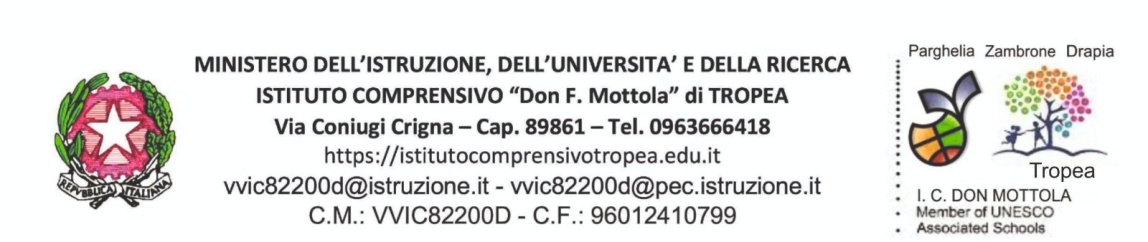 PIANO DI LAVOROIl Piano di Lavoro programmato ad inizio d’anno è stato svolto dalla discipline sotto elencate in modo  (contrassegnare con una x l’opzione scelta)inserire le discipline della classe d’indirizzo Se è stata svolto in modo quasi completo o solo in parte ciò è dipeso da: 1.2 E’ stata svolta una qualche azione per verificare i livelli di ingresso degli studenti ? Se sì,quale?ATTIVITA’  DIDATTICA2.1 Nello svolgimento dell’attività didattica quale è stata la difficoltà più rilevante incontrata 2.2 Indicare quale strategia è stata posta in essere a livello individuale o di Consiglio di classe per ovviare alla difficoltà sopra indicata 2.3 Quali risultati si sono ottenuti ? (indicare con una crocetta) quali attività integrative ha partecipato la classe nel corso dell’anno  e in quale misura hanno avuto incidenza  più o meno positiva sull’insegnamento/valutazione delle discipline(1 maggiore ricaduta, 4 scarsa ricaduta in ambito disciplinare, e specificare la tipologia :es.POF/PON ,attività interdisciplinari e multidisciplinari ecc ). 2.5 Indicare quali attività integrative (a titolo indicativo)il Consiglio  ritiene opportuno proporre per il prossimo anno per la stessa classe2.6, Indicare il rapporto del  livello di competenze conseguito dalla classe :2.6/1 Indicare il livello di conseguimento degli   OBIETTIVI  TRASVERSALI  conseguiti   ( INDIRE) dalla classeVERIFICHE, VALUTAZIONI E ATTIVITA’  DI RECUPERO3.1 Nelle verifiche a quale modalità si è data la preferenza (Indicare la frequenza media barrando una delle caselle da 1 = mai o quasi mai a 5 = sempre o quasi sempre): 3.2 Per gli allievi con maggiori difficoltà, l’attività di recupero (indicare con I se  IDEI o S Sportello o A Altro come simbolo nel contrassegno):3.3/1 Indicare se sono state attivate metodologie per il potenziamento o per le eccellenze e da quale disciplina o asse:       SI □  NO  □    ☺Rapporto con gli alunni:Sereno e collaborativo. Le difficoltà ,presentate, sono state risolte attraverso un dialogo   franco, teso a sviluppare un senso di oggettiva autocritica, in modo da favorire l’assunzione di responsabilità personali.☺Rapporto con le famiglie:Sereno, improntato sulla collaborazione e il rispetto reciproco.☺Altro da segnalare:Per gli alunni BES sono stati adottati metodi compensativi, quali: mappe concettuali, tutoraggio tra pari, riduzione di alcune consegne.  Tropea, li  ________                                                                                                                           Il Coordinatore                                                    Visto:  Il Dirigente Scolastico                                                  ___________________________                                                    Prof. Francesco FIUMARADISCIPLINACompletoQuasi completoSolo in parteITALIANOINGLESEFRANCESESTORIAGEOGRAFIAMATEMATICA  SCIENZE TECNOLOGIAED MUSICALEARTE E IMMAGINESCIENZE MOT. E SPORTIVERELIGIONESTRUMENTO MUSICALEMotivoDISCIPLINAITALIANOINGLESEFRANCESE-SPAGNOLOSTORIAGEOGRAFIAMATEMATICA  SCIENZE TECNOLOGIAED MUSICALEARTE E IMMAGINESCIENZE MOT. E SPORTIVERELIGIONESTRUMENTO MUSICALEDISCIPLINATipologia di azione svoltaITALIANOINGLESEFRANCESESTORIAGEOGRAFIAMATEMATICA  SCIENZE TECNOLOGIAED MUSICALEARTE E IMMAGINESCIENZE MOT. E SPORTIVERELIGIONESTRUMENTO MUSICALEDISCIPLINATipo di difficoltà incontrataITALIANOINGLESEFRANCESESTORIAGEOGRAFIAMATEMATICA  SCIENZE TECNOLOGIAED MUSICALEARTE E IMMAGINESCIENZE MOT. E SPORTIVERELIGIONESTRUMENTO MUSICALEDISCIPLINAA livello individualeA livello di Consiglio di classeITALIANOINGLESEFRANCESE-SPAGNOLOSTORIAGEOGRAFIAMATEMATICA  SCIENZE TECNOLOGIAED MUSICALEARTE E IMMAGINESCIENZE MOT. E SPORTIVERELIGIONESTRUMENTO MUSICALE                   /DISCIPLINAQuasi nessunoPoco significativiSignificativiITALIANOINGLESEFRANCESE-SPAGNOLOSTORIAGEOGRAFIAMATEMATICA  SCIENZE TECNOLOGIAED MUSICALEARTE E IMMAGINESCIENZE MOT. E SPORTIVERELIGIONESTRUMENTO MUSICALEDISCIPLINAATTIVITA’Valutazione del livello di ricadutaValutazione del livello di ricadutaValutazione del livello di ricadutaValutazione del livello di ricadutaDISCIPLINAATTIVITA’1234ITALIANOINGLESEFRANCESESTORIAGEOGRAFIAMATEMATICA  SCIENZE TECNOLOGIAED MUSICALEARTE E IMMAGINESCIENZE MOT. E SPORT.RELIGIONESTRUMENTO MUSICALEDISCIPLINAAttività propostaITALIANOINGLESEFRANCESESTORIAGEOGRAFIAMATEMATICA  SCIENZE TECNOLOGIAED MUSICALEARTE E IMMAGINESCIENZE MOTORIE E SPOR.RELIGIONESTRUMENTO MUSICALE n.alunni sul totale classen.alunni sul totale classen.alunni sul totale classe.DISCIPLINALivello baseLivello intermedioLivello avanzatoITALIANO___/______/______/___INGLESE___/______/______/___FRANC./SPAG.___/______/______/___STORIA___/______/______/___GEOGRAFIA___/______/______/___MATEMATICA___/______/______/___  SCIENZE ___/______/______/___TECNOLOGIA___/______/______/___ED MUSICALE___/______/______/___ARTE E IMMAG.___/______/______/___SC.MOT.SPOR.___/______/______/___RELIGIONE___/______/______/___STRUM. MUS.___/______/___               ___/___CRITERICRITERIOBIETTIVILivello Livello Livello Livello Livello CRITERICRITERIOBIETTIVIPienamente soddisfacentesoddisfacenteadeguatoPoco adeguatoinadeguato1SOCIALIZZAZIONESi confrontano con gli altri in modo corretto1SOCIALIZZAZIONESono integrati  nel gruppo classe2COMPORTAMENTO(rispetto delle regole)Rispettano le regole nel rapporto con i compagni2COMPORTAMENTO(rispetto delle regole)Rispettano le regole nel rapporto con gli insegnanti2COMPORTAMENTO(rispetto delle regole)Rispettano la struttura e l'attrezzatura della scuola3MOTIVAZIONEDimostrano attenzione alle attività proposte3MOTIVAZIONEPartecipano alle attività proposte3MOTIVAZIONEDimostrano impegno nel lavoro in classe3MOTIVAZIONEDimostrano impegno nel lavoro a casa4METODO DI LAVORO E DI STUDIOSanno seguire una traccia di lavoro predisposta 5COMUNICAZIONESi esprimono usando un linguaggio chiaro e correttoVerifica  oraleVerifica  oraleVerifica  oraleVerifica  oraleVerifica  oraleVerifica scrittaVerifica scrittaVerifica scrittaVerifica scrittaVerifica scrittaEsercizi in classe,problemi,saggi breviEsercizi in classe,problemi,saggi breviEsercizi in classe,problemi,saggi breviEsercizi in classe,problemi,saggi breviEsercizi in classe,problemi,saggi breviTest individuali e/o di gruppo, laboratorioTest individuali e/o di gruppo, laboratorioTest individuali e/o di gruppo, laboratorioTest individuali e/o di gruppo, laboratorioTest individuali e/o di gruppo, laboratorioAltro (__Attività pratica,grafica___________________________)Altro (__Attività pratica,grafica___________________________)Altro (__Attività pratica,grafica___________________________)Altro (__Attività pratica,grafica___________________________)Altro (__Attività pratica,grafica___________________________)1234512345123451234512345ITALIANOINGLESEFRANC/SPAG.STORIAGEOGRAFIAMATEMATICA  SCIENZE TECNOLOGIAED MUSICALEARTE E IMMAG.SC. MOT. SPOR.RELIGIONESTRUM. MUSIC.Non è stata svoltaNon è stata svoltaE’ stata svolta in orario pomeridianoE’ stata svolta in orario pomeridianoE’ stata svolta da altro docente in orario pomeridianoE’ stata svolta da altro docente in orario pomeridianoE’ stata svolta in specifici momenti del lavoro  curricolareE’ stata svolta in specifici momenti del lavoro  curricolareSE non è stata svolta specificarne i motiviSE non è stata svolta specificarne i motiviITALIANOITALIANOINGLESEINGLESEFRANC./SPAG.FRANC./SPAG.STORIASTORIAGEOGRAFIAGEOGRAFIAMATEMATICAMATEMATICA  SCIENZE   SCIENZE TECNOLOGIATECNOLOGIAED MUSICALEED MUSICALEARTE E IMMAG.ARTE E IMMAG.SC. MOT. SPOR.SC. MOT. SPOR.RELIGIONERELIGIONESTRUM. MUSIC.STRUM. MUSIC.Disciplina